ORGANIGRAMA FUNCIONAL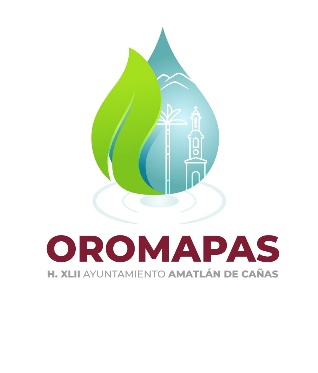 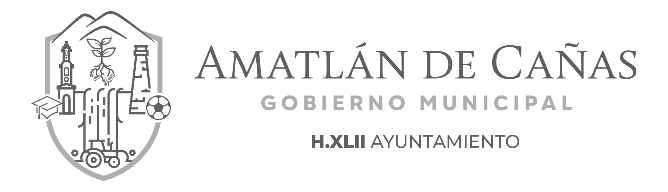 ORGANISMO OPERADOR MUNICIPAL DE AGUA POTABLE, ALCANTARILLADO Y SANEAMIENTO DE AMATLAN DE CAÑAS, NAYARIT.ANEXO: 01